LICEUL DE ARTE „BĂLAŞA DOAMNA”TÂRGOVIŞTE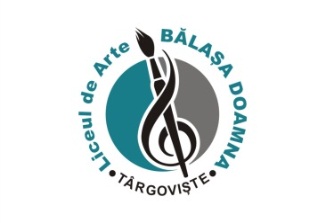 Strada PÂRVAN POPESCU NR.60, TEL/FAX 0245 21 11 66Cod poştal 130078, Dâmboviţa, RomâniaE-mail:musicschool_ro @yahoo.comSite-web:www.liceuldeartebalasadoamna.roCompetiţia naţională de Ştiinţe socio-umane (Educaţie civică - clasele III- IV)Etapa judeţeană - 10 martie 2018                  Preşedinte comisie,                                                                     Vicepreşedinte,                                                                     Secretar,                                                                                                              Prof. înv. primar -Bacheş Alina Elena                                     Prof. înv. primar - Bălan Laura Elena                     Prof. înv. primar - Ghiţă Carmen   Georgiana                                                                       Nr.crt.Numele şi prenumele elevilorŞcoala de provenienţăNotaClipea Alessia Theodora/Toma Rebeca DariaȘcoala Gimnazială Nr. 4 EDC, Pucioasa9,50Sandu Ștefania Alexia/Măntescu Bianca ElenaȘcoala Gimnazială Mihai Viteazul, Pucioasa9,30Cristescu Maria/Stanca Ana-MariaȘcoala Gimnazială Nr. 4 EDC, Pucioasa9,30Lupu Diana/Bogdan CosminaŞcoala Gimnazială Şerban Cioculescu Găeşti9,30Coman Maria Cristina/Aldea AgathaȘcoala Gimnazială Mihai Viteazul, Pucioasa9,00Stanciu Matei Ștefan/Banu Alina MihaelaȘcoala Gimnazială Mihai Viteazul, Pucioasa9,00Milea Mihnea Teodor/Olteanu Darius AndreiȘcoala Gimnazială Nr. 4 EDC, Pucioasa8,72Banu David Marian/Mănescu LuisaȘcoala Gimnazială Nr. 4 EDC, Pucioasa8,45Hură Tudor Ana Maria/Bălu Maria ŞtefaniaŞcoala Gimnazială Tudor Vladimirescu Târgovişte8,30Nete Andrei Octavian/Pavel AlexandraŞcoala Gimnazială Şerban Cioculescu Găeşti8,20 Petrescu Iulia-Andreea/Petrescu Luca AndreiȘcoala Gimnazială Diaconu Coresi, Fieni8,10Stancu Daria Ioana/Neagu Ioana ŞtefaniaŞcoala Gimnazială Matei Basarab Târgovişte8,05Radu Anisia Cosmina/Săvulescu Lavinia Şcoala Gimnazială Tudor Vladimirescu Târgovişte7,75Dobre Alexandra/Grigore  BiancaŞcoala Gimnaziala nr. 4 Moreni7,50Dedu David Marian/ Niculae Melynda Ana MariaȘcoala Gimnazială Crevedia7,17Moraru Beatrice/Toma ConstantinŞcoala Gimnazială Coresi Târgovişte6,65Dragomir Toma/Mănguţa AlexandruŞcoala Matei Basarab Târgovişte6,60Horjea Miruna /Stan Elena CristinaŞcoala Matei Basarab Târgovişte6,60Mihăloiu Ioana/Anton Vlad MateiŞcoala Gimnazială Tudor Vladimirescu Târgovişte6,60Banaurs  Ana Maria Claudia/Ștefan Larisa AndreeaȘcoala Gimnazială Crevedia6,50Duţă Anastasia/Marina MirunaŞcoala Gimnazială Matei Basarab Târgovişte6,50Şerban Alexandru/Dascălu DariusŞcoala Gimnazială Matei Basarab Târgovişte6,45Preda Ştefania/Nicu Ana MariaŞcoala Gimnazială Matei Basarab Târgovişte6,10Negoescu Ana Maria/Ionescu MariaŞcoala Gimnazială Tudor Vladimirescu Târgovişte5,95Albulescu Ireny-Elena/Apostol Vlăduț-JustinȘcoala Gimnazială Buciumeni 5,80Mihai Cristina- Ecaterina/Păunescu Andreea-CristinaLiceul Tehnologic „Udrea Băleanu” – Băleni5,70Niță Miruna/ PăunescuDenisaŞcoala Gimnazială Şerban Cioculescu Găeşti5,60Dinu A.P. Ramir Sorin/Ilie V. Sara FlorinaȘcoala Gimnazială Voinești5,55Nastasia Anca/Dăncioiu ŞtefaniaŞcoala Gimnazială Matei Basarab Târgovişte5,50Predoi Sara Alicia/Penică FabianŞcoala Tudor Vladimirescu Târgovişte5,50Drăgan G. MateiȘtefan/Grigore M. R. ȘtefanȘcoala Gimnazială Voinești5,10Rotaru  Bianca/Dumitrache  AndreeaŞcoala Gimnazială nr.1 Moreni5,00Tănăsescu Ruxandra Ioana/Macovei Alina IoanaŞcoala Gimnazială nr.1 Moreni5,00Stăncescu Daiana/Perijoc RaisaŞcoala Gimnazială Matei Basarab  Târgovişte5,00 Brânzea Andreea Maria/Duloiu Gabriela IulianaȘcoala Gimnazială  „Dora Dalles” Bucșani4,10Savu Diana Maria/Venete Cristian AdrianȘcoala Gimnazială  „Dora Dalles” Bucșani4,10Damian Simona/Iolu Sara DianaȘcoala Gimnazială Bilciurești4,00Păun Maria/Stoica SaraŞcoala Gimnazială Şerban Cioculescu GăeştiABSENT